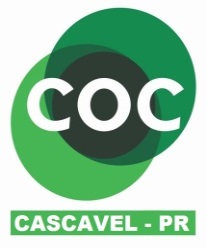 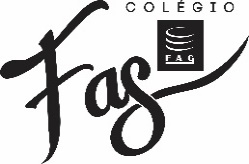 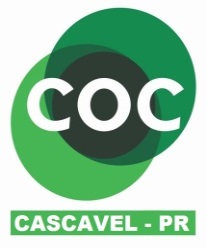 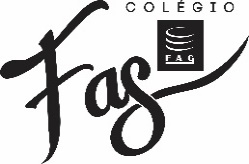 Orientações:Olá querido aluno (a), a professora preparou algumas atividades para que você possa estar revisando e estudando o conteúdo que já trabalhamos em sala!Utilize um caderno que você tenha em casa (um caderno usado, ou do ano anterior da escola);Se não tiver caderno, poderá estar utilizando de folhas de sulfite;Todo o conteúdo que será disponibilizado terá que ser copiado e resolvido (não precisa ser impresso);Coloque a data referente ao dia da realização da sua atividade. (ex: Cascavel, ___, de março de 2020).Disciplina de Português1-Complete as palavras com S ou SS:___apo                         profe___ ora                     pe___oa                          ne___a ___ilêncio                         mi___a                         ___orvete                         ___aída 2- Agora vamos separar as silabas e enumera –las ! observe o exemplo!Pássaro :  pás – sa- ro      3 silabas Tartaruga :Urubu :Bruxa :Casinha:Carro:Amazônia:Lenda :Floresta:Um:Assobiar:Disciplina de Matemática1- Vamos recordar sobre agrupamento de parcelas ! Vou dar um exemplo. Depois é com você !                                                   ( 6 + 4 )+ 2 =                                                       10 + 2 =                                                           12a) 5 + 7 + 3 =b) 13 + 4 + 2=c) 8 + 3 + 3 =d) 3 + 6 + 7 + 2 =                      Parabéns!!!  Continue se esforçando!       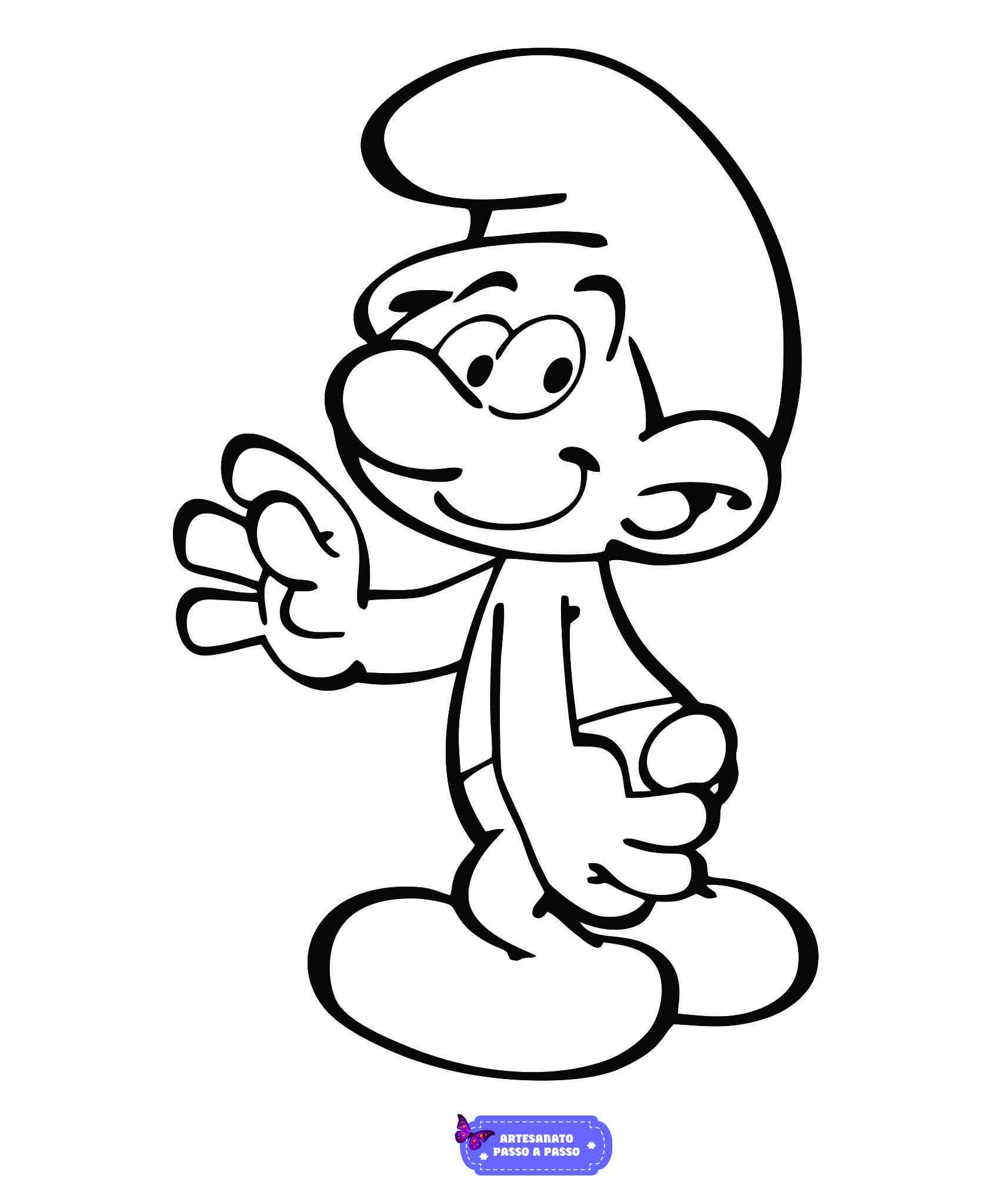 